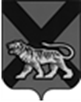 ТЕРРИТОРИАЛЬНАЯ ИЗБИРАТЕЛЬНАЯ КОМИССИЯ ГОРОДА СПАССКА-ДАЛЬНЕГОРЕШЕНИЕ01.04.2021г. Спасск-Дальний                             №7/18Об утверждении Программы проведения Дня молодогоизбирателя в городском округеСпасск - Дальний в 2021 годуВ соответствии с подпунктом «в» пункта 10 статьи 23 и  с подпунктом«в» пункта 9 статьи 26 Федерального закона «Об основных гарантиях избирательных прав и права на участие в референдуме граждан Российской Федерации», в целях развития электоральной демократии, повышения правовой культуры молодых избирателей, уровня их информированности о выборах, создания условий для осознанного участия в голосовании, формирования у них гражданской ответственности, увеличения интереса молодых и будущих избирателей к вопросам управления государственными и местными делами посредством выборов, во исполнение постановления Центральной избирательной комиссии Российской Федерации от 28 декабря 2007 года №83/666-5 «О проведении Дня молодого избирателя», распоряжения Председателя Центральной избирательной комиссии Российской Федерации от 11 декабря 2020 года №237-р «О проведении в субъектах Российской Федерации мероприятий, посвященных Дню молодого избирателя», пункта 1.19 Плана основных мероприятий избирательной комиссии Приморского края по повышению правовой культуры избирателей (участников референдума) и обучению организаторов выборов и референдумов в Приморском крае на 2021 год, утверждённого решением Избирательной комиссии Приморскогокрая от 29 декабря 2020 года №246/1674, а так же  с учетом санитарно-эпидемиологической обстановки и возможных ограничений при проведений массовых мероприятий, территориальная избирательная комиссия города Спасска -Дальнего.РЕШИЛА:Утвердить Программу проведения Дня молодого избирателя в городе Спасске - Дальнемв 2021 году(прилагается).Предложить участковым избирательным комиссиям городского округа Спасск - Дальний принять участие в реализации Программы проведения Дня молодого избирателя в городском округе Спасск - Дальний в 2021 году.Обратиться в Управление образования Администрации городского округа Спасск - Дальний, и отдел по физической культуре,  спорту и молодежной политике Администрации городского округа Спасск – Дальний с просьбой оказать содействие в выполнении Программы проведения Дня молодого избирателя в городском округе Спасск -Дальний в 2021 году. Направить настоящее решение в участковые избирательные комиссии городского округа Спасск - Дальний, Управление образования, отдел по физической культуре, спорту и молодежной политикеАдминистрации городского округа Спасск – Дальний.Председатель комиссии					___________И.П.БеликСекретарь комиссии						___________  Н.А.МоргунПрограммапроведения Дня молодого избирателя в городском округе Спасск-Дальний в 2021 годуОбщие положенияДень молодого избирателя проводится на основании подпункта «в» пункта 10 статьи 23 и подпункта «в» пункта 9 статьи 26  Федерального закона «Об основных гарантиях избирательных прав и права на участие в референдуме граждан Российской Федерации».Целевая аудитория – молодые избиратели (18-30 лет), в том числе голосующие впервые, и будущие избиратели (14-18 лет).Программа проведения Дня молодого избирателя в Приморском крае  в  городском округе Спасск – Дальний в 2021  году (далее – Программа) представляет собой комплекс информационных, разъяснительных, организационных и иных мероприятий, обеспечивающих повышение интереса молодежи к проводимым выборам, повышение уровня правовой и электоральной культуры молодых и будущих избирателей, а также включает мероприятия, направленные на привлечение молодежи к участию в выборах.2. Перечень мероприятий Программы проведения Дня молодого избирателя в Приморском крае в 2021 году К решению территориальной избирательной комиссии города Спасска - Дальнегоот 01апреля  2021 года № 7 /18№ п/пНаименование мероприятияСрок(период) исполненияОрганизующие исполнители12341.Проведение тематических встреч (занятий) со студентами КГБ ПОУ «Спасский индустриальный экономический колледж»,Спасский филиал КГОБУ СПО «Владивостокский базовый медицинский колледж»и тематических встреч,занятий (открытых уроков) с учащимися общеобразовательных учреждений (школ) 9-11 классов ( МБОУ Гимназия, МБОУ СОШ №5, МБОУ СОШ №4, МБОУ СОШ №11, МБОУ СОШ №15) по вопросам избирательного права Российской Федерации, а также по вопросам привлечения молодежи к участию в выборах, в том числе в удаленном режиме с использованием систем видеоконференцсвязи.с 11.05.2021по 17.05.2021ТИК города Спасска – ДальнегоБондаренко Е.Г.Моргун Н.А.Митрофанова Е.А.2.Проведение на базе общеобразовательных учреждений викторин по избирательному праву и избирательному процессу.с 11.05.2021 по 17.05.2021ТИК города Спасска – ДальнегоПредседатели УИК №2608,26263.Выступления в средствах массовой информации, в том числе на каналах телерадиовещания, по вопросам участия молодежи в проводимых выборах, совершения иных избирательных действий, разъяснения снов избирательного законодательства и функционирования российской избирательной системы, а так же по вопросам привлечения молодежи к участию в выборах.с 11.05.2021по 17.05.2021Члены ТИК города Спасска – Дальнего по указанию председателя комиссии.